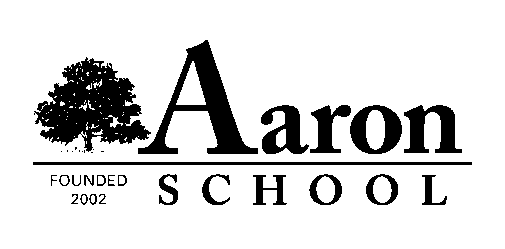 Teacher RecommendationThe completion of this report is a part of the Aaron School admissions process.  We would appreciate your candid assessment of the applicant, which will assist us in evaluating the student’s profile.  This form will be kept in strict confidence and will not become part of any permanent record.  After completing both pages, please return this form directly to the school address below.  Thank you for your time.Name of student: _________________________________________________Current grade: ____________________________________How long have you known the applicant? In what capacity? ________________________________________________________________________________________________________________________________________________Has the student had excessive absences or tardies? ________________________________________________________________________________________________________________________________________________To your knowledge, has the student had any history of serious conduct problems? If yes, please explain. ________________________________________________________________________________________________________________________________________________How does this student function in unstructured settings such as lunch, hallways or recess? ________________________________________________________________________________________________________________________________________________How does the student respond to guidance, corrections or suggestions? ________________________________________________________________________________________________________________________________________________Describe the student’s level of independence. ________________________________________________________________________________________________________________________________________________What accommodations, if any, does the student need in the classroom? ________________________________________________________________________________________________________________________________________________Please describe this student’s strengths, abilities, and talents. _________________________________________________________________________________________________________________________________________________________________________________________________________________Please describe concerns needing to be addressed in a specialized program. ________________________________________________________________________________________________________________________________________________________________________________________________________________________What words come to mind when describing the applicant? ________________________________________________________________________________________________________________________________________________Teacher’s signature _____________________________     Date______________________Aaron School        309 East 45th Street       New York, NY      10017